Wat is het internet en hoe werkt het?Filmpje 1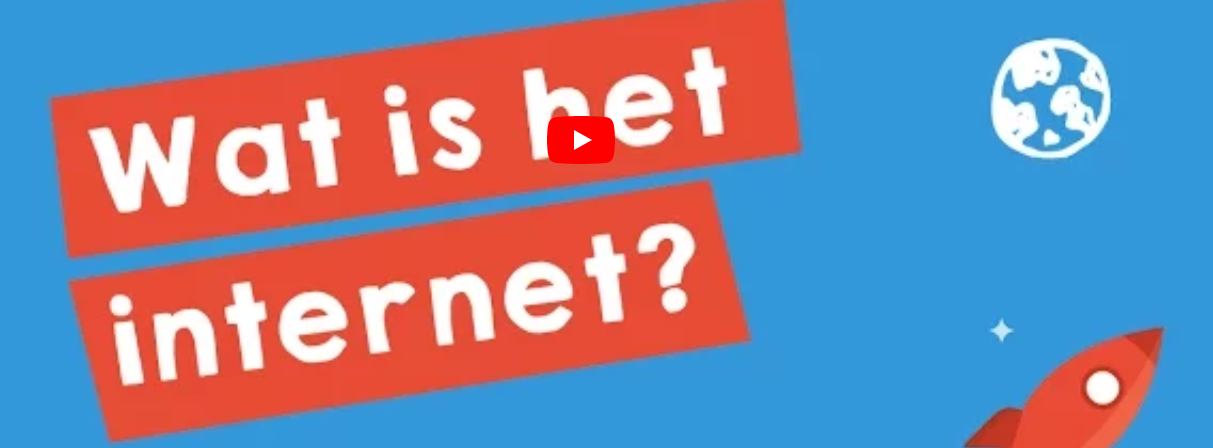 Filmpje 2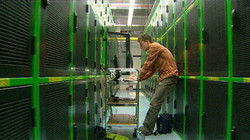 Internet is voor ons al helemaal vanzelfsprekend. Het begint een basisbehoefte te worden, niet alleen in onze persoonlijke omgeving maar ook in het bedrijfsleven en bij de overheid. We zijn  zelfs al helemaal gewend aan draadloos internet, wifi. Het is zelfs zo dat als je ergens geen wifi hebt, dat niet als plezierig wordt ervaren. Veel hotels bieden bijvoorbeeld standaard wifi aan tegenwoordig, omdat klanten simpelweg niet komen als er geen wifi is. Maar hoe is dat internet er eigenlijk gekomen. En hoe werkt het?OpdrachtBekijk bovenstaande filmpjes en beantwoord de volgende vragen:1. Wat betekent www?2. Beschrijf wat het internet eigenlijk is: Gebruik in je verslagje onder andere de volgende woorden: computers, kabels, servers, websites, telefoon, laptop
3. Waar kun je de mailserver van de internetprovider het beste mee vergelijken?4. Hoe weet de server dat een mailtje naar bijvoorbeeld de mailcomputer van Hotmail moet worden verstuurd?5. Hoe weet de mailcomputer van Hotmail in welke mailbox het bericht moet worden afgeleverd?6. Hoe weet de mailserver waar de hotmailcomputer staat?7. Wie is de baas van het internet?